Suicide High Risk Patient Enhancements (SHRPE)IB*2.0*697Release Notes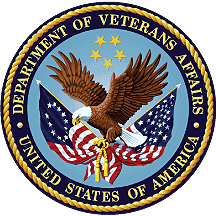 June 2021Department of Veterans AffairsOffice of Information and Technology (OI&T)Revision HistoryTable of Contents1.	Introduction	11.1.	Purpose	11.2.	Audience	12.	This Release	12.1.	New Features and Functions Added	12.2.	Enhancements and Modifications to Existing	22.3.	Known Issues	22.4.	Product Documentation	2Appendix A - Acronyms	2IntroductionThe REGISTRATION package needs to include some data elements found in the Integrated Billing Action file (#350) and Bill/Claims file (#399) in the following reports:Former OTH Patient Eligibility Change ReportFormer OTH Patient Detail ReportPresumptive Psychosis Reconciliation ReportPresumptive Psychosis Detail ReportThe IB*2.0*697 modifies the IBEFSMUT routine to include the partial fill prescription of the return array. The routine provide Integrated Billing (IB) data to Presumptive Psychosis (PP) and Other than Honorable (OTH) billing reports designed within the Registration application that would help Registration and IB users to identify patients that were treated under OTH authority and PP benefits. This is to provide details about eligibility changes and Department of Veterans Affairs (VA) care provided to these patients. The reports are developed in DG namespace but need to be available to both Registration and IB users.PurposeThese release notes cover the changes to implement reports that would help billing users to identify patients that were treated under OTH authority and PP. This is to provide details about eligibility changes and VA care provided to these patients.AudienceThis document targets billing users and administrators that review Former Service Member’s and and PP episodes of care and released prescription details to determine if potential back-billing is necessary.This ReleaseThe following sections provide a summary of the new features and functions added, enhancements, and modifications to the existing software, and any known issues for IB*2.0*697.New Features and Functions AddedThe following are the features and functions added by IB*2.0*697:Added new Presumptive Psychosis Patient Detail Report [DG PRESUMP.     PSYCH. PAT. DETAIL] menu option to Consolidated Patient Account Center (CPAC) Facility Revenue Billing Menu   [KPA FACILITY REVENUE BILLING].   * BEGIN SCREEN CAPTURE *      Select OPTION NAME: KPA FACILITY REVENUE BILLING       CPAC       Facility Revenue Billing Menu    PPD    Presumptive Psychosis Patient Detail Report    PPR    Presumptive Psychosis Reconciliation Report           Automated Means Test Billing Menu ...           Claims Status Awaiting Resolution   * END SCREEN CAPTURE *Enhancements and Modifications to ExistingThe following are the enhancements and modifications by IB*2.0*697:Modified IBEFSMUT routine to include the partial fill prescription of the return array.Known IssuesNone at this time.Product DocumentationThe following documents (located at the VA Software Document Library) apply to this release:Deployment, Installation, Back-out, and Rollback GuideIntegrated Billing V. 2.0 User ManualAppendix A - AcronymsDateVersionDescriptionAuthor06/17/20211.0Initial version LIBERTY ITSAcronymDefinitionCPACConsolidated Patient Account CenterDG/DGENData Gathering/Developer GeneratedIBIntegrated BillingOITOffice of Information and TechnologyOTHOther Than HonorablePPPresumptive PsychosisPPDPresumptive Psychosis Patient Detail ReportPPRPresumptive Psychosis Reconciliation ReportSHRPESuicide High Risk Patient EnhancementsVADepartment of Veteran Affairs